Приложение №9 ИСК для юр.лиц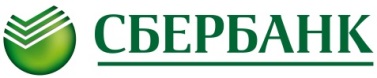 ИНФОРМАЦИОННЫЕ СВЕДЕНИЯ ДЛЯ ЮРИДИЧЕСКИХ ЛИЦ, НЕ ЯВЛЯЮЩИХСЯ КРЕДИТНЫМИ ОРГАНИЗАЦИЯМИПри заполнении сведений не должно быть пустых граф, при отсутствии реквизита проставляется «нет»
Основные сведения о юридическом лицеОсновные сведения о юридическом лицеОсновные сведения о юридическом лицеОсновные сведения о юридическом лицеОсновные сведения о юридическом лицеНаименование, фирменное наименование на русском языке (полное и (или) сокращенное)Наименование, фирменное наименование на русском языке (полное и (или) сокращенное)Наименование, фирменное наименование на иностранных языках (полное и (или) сокращенное) (при наличии)Наименование, фирменное наименование на иностранных языках (полное и (или) сокращенное) (при наличии)Организационно-правовая форма  Организационно-правовая форма  Сведения о государственной регистрации:Сведения о государственной регистрации:основной государственный регистрационный номер (ОГРН)основной государственный регистрационный номер (ОГРН)номер записи об аккредитации филиала, представительства иностранного юридического лица в государственном реестре аккредитованных филиалов, представительств иностранных юридических лиц, регистрационный номер юридического лица по месту учреждения и регистрации - для нерезидентаномер записи об аккредитации филиала, представительства иностранного юридического лица в государственном реестре аккредитованных филиалов, представительств иностранных юридических лиц, регистрационный номер юридического лица по месту учреждения и регистрации - для нерезидентаместо государственной регистрации (местонахождение)место государственной регистрации (местонахождение)дата государственной регистрациидата государственной регистрацииИдентификационный номер налогоплательщика (ИНН) – для резидентаИдентификационный номер налогоплательщика (ИНН) – для резидентаИдентификационный номер налогоплательщика (ИНН) или код иностранной организации (КИО), присвоенный до 24.12.2010, либо ИНН, присвоенный после 24.12.2010, - для нерезидентаИдентификационный номер налогоплательщика (ИНН) или код иностранной организации (КИО), присвоенный до 24.12.2010, либо ИНН, присвоенный после 24.12.2010, - для нерезидентаАдрес юридического лицаАдрес юридического лицаСтрана:     Город:     Улица, дом, строение, офис:      Страна:     Город:     Улица, дом, строение, офис:      Страна:     Город:     Улица, дом, строение, офис:      Имеются ли у юридического лица лицензии (разрешения) на осуществление своей деятельности (операций)Имеются ли у юридического лица лицензии (разрешения) на осуществление своей деятельности (операций) Деятельность, подлежащая лицензированию, не осуществляется Да, имеются (если да, то укажите): Деятельность, подлежащая лицензированию, не осуществляется Да, имеются (если да, то укажите): Деятельность, подлежащая лицензированию, не осуществляется Да, имеются (если да, то укажите):Имеются ли у юридического лица лицензии (разрешения) на осуществление своей деятельности (операций)Имеются ли у юридического лица лицензии (разрешения) на осуществление своей деятельности (операций)Вид и номер лицензии:Вид и номер лицензии:Имеются ли у юридического лица лицензии (разрешения) на осуществление своей деятельности (операций)Имеются ли у юридического лица лицензии (разрешения) на осуществление своей деятельности (операций)Перечень видов лицензируемой деятельности:Перечень видов лицензируемой деятельности:Имеются ли у юридического лица лицензии (разрешения) на осуществление своей деятельности (операций)Имеются ли у юридического лица лицензии (разрешения) на осуществление своей деятельности (операций)Дата выдачи лицензии:Дата выдачи лицензии:Имеются ли у юридического лица лицензии (разрешения) на осуществление своей деятельности (операций)Имеются ли у юридического лица лицензии (разрешения) на осуществление своей деятельности (операций)Срок действия:Срок действия:Имеются ли у юридического лица лицензии (разрешения) на осуществление своей деятельности (операций)Имеются ли у юридического лица лицензии (разрешения) на осуществление своей деятельности (операций)Кем выдана:Кем выдана:Код в соответствии с Общероссийским классификатором объектов административно-территориального деления (ОКАТО) (при наличии)Код в соответствии с Общероссийским классификатором объектов административно-территориального деления (ОКАТО) (при наличии)Код юридического лица в соответствии с Общероссийским классификатором предприятий и организаций (ОКПО) (при наличии)Код юридического лица в соответствии с Общероссийским классификатором предприятий и организаций (ОКПО) (при наличии)Коды в соответствии с Общероссийским классификатором видов экономической деятельности (ОКВЭД) (при наличии)Коды в соответствии с Общероссийским классификатором видов экономической деятельности (ОКВЭД) (при наличии)Контактная информация:Контактная информация:Контактная информация:Контактная информация:Контактная информация:номер телефонаномер телефонаномер факсаномер факсаадрес электронной почтыадрес электронной почтыпочтовый адрес (при наличии)почтовый адрес (при наличии)Сведения  об органах управления юридического лица(структура и персональный состав органов управления юридического лица, за исключением сведений о персональном составе акционеров (участников) юридического лица, владеющих менее чем одним процентом акции (долей) юридического лица):Сведения  об органах управления юридического лица(структура и персональный состав органов управления юридического лица, за исключением сведений о персональном составе акционеров (участников) юридического лица, владеющих менее чем одним процентом акции (долей) юридического лица):Сведения  об органах управления юридического лица(структура и персональный состав органов управления юридического лица, за исключением сведений о персональном составе акционеров (участников) юридического лица, владеющих менее чем одним процентом акции (долей) юридического лица):Сведения  об органах управления юридического лица(структура и персональный состав органов управления юридического лица, за исключением сведений о персональном составе акционеров (участников) юридического лица, владеющих менее чем одним процентом акции (долей) юридического лица):Сведения  об органах управления юридического лица(структура и персональный состав органов управления юридического лица, за исключением сведений о персональном составе акционеров (участников) юридического лица, владеющих менее чем одним процентом акции (долей) юридического лица):Орган управленияОрган управленияПерсональный состав органов управления (ФИО и должность)Персональный состав органов управления (ФИО и должность)Персональный состав органов управления (ФИО и должность)Общее собрание  участников/акционеровОбщее собрание  участников/акционеровСовет директоров (Наблюдательный совет)Совет директоров (Наблюдательный совет)РуководительРуководительПравление (дирекция)Правление (дирекция)Иные лица, имеющие право действовать от имени Вашей организации без доверенностиИные лица, имеющие право действовать от имени Вашей организации без доверенностиЯвляется ли единоличный исполнительный орган юридического лица:                          Является ли единоличный исполнительный орган юридического лица:                          ☐  иностранным публичным должностным лицом;
☐  супругом или близким родственником публичного должностного лица;
☐  должностным лицом публичной международной организации; 
☐ лицом, замещающим (занимающим) государственную должность Российской Федерации;
☐  лицом, замещающим (занимающим) должность члена Совета директоров Банка России;
☐ лицом,  замещающим (занимающим) должность федеральной государственной службы, назначение на которую и освобождение от  которой осуществляются Президентом Российской Федерации или Правительством Российской Федерации;
☐  лицом, замещающим (занимающим)  должность в Банке России;
☐  лицом, замещающим (занимающим) должность в государственной корпорации и иной организации, созданной Российской Федерацией  на основании федеральных законовВ случае проставления отметки в одном из перечисленных выше пунктов укажите:Занимаемую должность (титул, звание, сан):      Наименование и адрес работодателя:      
☐ Единоличный исполнительный орган не относиться ни к одной из вышеуказанных категорий лиц☐  иностранным публичным должностным лицом;
☐  супругом или близким родственником публичного должностного лица;
☐  должностным лицом публичной международной организации; 
☐ лицом, замещающим (занимающим) государственную должность Российской Федерации;
☐  лицом, замещающим (занимающим) должность члена Совета директоров Банка России;
☐ лицом,  замещающим (занимающим) должность федеральной государственной службы, назначение на которую и освобождение от  которой осуществляются Президентом Российской Федерации или Правительством Российской Федерации;
☐  лицом, замещающим (занимающим)  должность в Банке России;
☐  лицом, замещающим (занимающим) должность в государственной корпорации и иной организации, созданной Российской Федерацией  на основании федеральных законовВ случае проставления отметки в одном из перечисленных выше пунктов укажите:Занимаемую должность (титул, звание, сан):      Наименование и адрес работодателя:      
☐ Единоличный исполнительный орган не относиться ни к одной из вышеуказанных категорий лиц☐  иностранным публичным должностным лицом;
☐  супругом или близким родственником публичного должностного лица;
☐  должностным лицом публичной международной организации; 
☐ лицом, замещающим (занимающим) государственную должность Российской Федерации;
☐  лицом, замещающим (занимающим) должность члена Совета директоров Банка России;
☐ лицом,  замещающим (занимающим) должность федеральной государственной службы, назначение на которую и освобождение от  которой осуществляются Президентом Российской Федерации или Правительством Российской Федерации;
☐  лицом, замещающим (занимающим)  должность в Банке России;
☐  лицом, замещающим (занимающим) должность в государственной корпорации и иной организации, созданной Российской Федерацией  на основании федеральных законовВ случае проставления отметки в одном из перечисленных выше пунктов укажите:Занимаемую должность (титул, звание, сан):      Наименование и адрес работодателя:      
☐ Единоличный исполнительный орган не относиться ни к одной из вышеуказанных категорий лицДополнительная информацияДополнительная информацияДополнительная информацияДополнительная информацияДополнительная информацияВиды договоров (контрактов), расчеты по которым  планирует осуществлять через Банк юридическое лицоВиды договоров (контрактов), расчеты по которым  планирует осуществлять через Банк юридическое лицо☐Договор купли – продажи (товарный)
☐Агентский договор
☐Договор комиссии
☐Договор купли-продажи ценных бумаг
☐Договор аренды
☐ Иное  (указать вид договора):      ☐Договор купли – продажи (товарный)
☐Агентский договор
☐Договор комиссии
☐Договор купли-продажи ценных бумаг
☐Договор аренды
☐ Иное  (указать вид договора):      ☐Договор купли – продажи (товарный)
☐Агентский договор
☐Договор комиссии
☐Договор купли-продажи ценных бумаг
☐Договор аренды
☐ Иное  (указать вид договора):      Укажите основных действующих или планируемых контрагентов  по операциям с денежными средствами, находящимися на счете юридического лица (указывается не более 2 контрагентов)Укажите основных действующих или планируемых контрагентов  по операциям с денежными средствами, находящимися на счете юридического лица (указывается не более 2 контрагентов)1.Наименование,ИНН:     

2. Наименование, ИНН:      1.Наименование,ИНН:     

2. Наименование, ИНН:      1.Наименование,ИНН:     

2. Наименование, ИНН:      Планируете ли Вы осуществлять операции по оплате товаров, ввезенных с территории Беларуси и Казахстана, в пользу третьих лиц, находящихся в других юрисдикциях?Планируете ли Вы осуществлять операции по оплате товаров, ввезенных с территории Беларуси и Казахстана, в пользу третьих лиц, находящихся в других юрисдикциях?☐Нет ☐ Да☐Нет ☐ Да☐Нет ☐ ДаСфера деятельности/отрасль производства юридического лицаСфера деятельности/отрасль производства юридического лица☐Предоставление услуг
☐ Производство
☐Оптовая / Розничная Торговля  (нужное отметить)    
☐Строительство
☐ Энергетика
☐Деятельность, связанная с производством оружия, или посредническая деятельность по реализации оружия
☐Туристская деятельность (туроператорская и турагентская деятельность, а также иная деятельность по организации путешествий)
☐Комиссионная деятельность (автотранспорт, предметы  искусства, антиквариат, мебель) (нужное отметить) 
☐Деятельность, связанная с содержанием тотализаторов и игорных заведений (казино, букмекерских контор и др.), по организации и проведению лотерей, тотализаторов (взаимных пари) и иных основанных на риске игр, в том числе в электронной форме, а также деятельность ломбардов;
☐ Совершение сделок с драгоценными металлами, драгоценными камнями, а также ювелирными изделиями, содержащими драгоценные металлы и драгоценные камни и ломом таких изделий
☐ Совершение сделок с недвижимым имуществом и оказание посреднических услуг при совершении сделок с недвижимым имуществом
☐ Благотворительная деятельность☐Иная (указать какая)      ☐Предоставление услуг
☐ Производство
☐Оптовая / Розничная Торговля  (нужное отметить)    
☐Строительство
☐ Энергетика
☐Деятельность, связанная с производством оружия, или посредническая деятельность по реализации оружия
☐Туристская деятельность (туроператорская и турагентская деятельность, а также иная деятельность по организации путешествий)
☐Комиссионная деятельность (автотранспорт, предметы  искусства, антиквариат, мебель) (нужное отметить) 
☐Деятельность, связанная с содержанием тотализаторов и игорных заведений (казино, букмекерских контор и др.), по организации и проведению лотерей, тотализаторов (взаимных пари) и иных основанных на риске игр, в том числе в электронной форме, а также деятельность ломбардов;
☐ Совершение сделок с драгоценными металлами, драгоценными камнями, а также ювелирными изделиями, содержащими драгоценные металлы и драгоценные камни и ломом таких изделий
☐ Совершение сделок с недвижимым имуществом и оказание посреднических услуг при совершении сделок с недвижимым имуществом
☐ Благотворительная деятельность☐Иная (указать какая)      ☐Предоставление услуг
☐ Производство
☐Оптовая / Розничная Торговля  (нужное отметить)    
☐Строительство
☐ Энергетика
☐Деятельность, связанная с производством оружия, или посредническая деятельность по реализации оружия
☐Туристская деятельность (туроператорская и турагентская деятельность, а также иная деятельность по организации путешествий)
☐Комиссионная деятельность (автотранспорт, предметы  искусства, антиквариат, мебель) (нужное отметить) 
☐Деятельность, связанная с содержанием тотализаторов и игорных заведений (казино, букмекерских контор и др.), по организации и проведению лотерей, тотализаторов (взаимных пари) и иных основанных на риске игр, в том числе в электронной форме, а также деятельность ломбардов;
☐ Совершение сделок с драгоценными металлами, драгоценными камнями, а также ювелирными изделиями, содержащими драгоценные металлы и драгоценные камни и ломом таких изделий
☐ Совершение сделок с недвижимым имуществом и оказание посреднических услуг при совершении сделок с недвижимым имуществом
☐ Благотворительная деятельность☐Иная (указать какая)      Сведения о деловой репутации юридического лицаСведения о деловой репутации юридического лица☐ Имеется(ются) отзыв(ы) в произвольной письменной форме других клиентов  ПАО Сбербанк
☐ Имеется(ются) отзыв(ы) в произвольной письменной форме от других кредитных организаций
☐ Отзыв(ы)отсутствует(ют)☐ Имеется(ются) отзыв(ы) в произвольной письменной форме других клиентов  ПАО Сбербанк
☐ Имеется(ются) отзыв(ы) в произвольной письменной форме от других кредитных организаций
☐ Отзыв(ы)отсутствует(ют)☐ Имеется(ются) отзыв(ы) в произвольной письменной форме других клиентов  ПАО Сбербанк
☐ Имеется(ются) отзыв(ы) в произвольной письменной форме от других кредитных организаций
☐ Отзыв(ы)отсутствует(ют)Имеется ли  на дату предоставления документов в Банк какой-любой из указанных фактов?Имеется ли  на дату предоставления документов в Банк какой-любой из указанных фактов?☐ Имеются факты неисполнения своих денежных  обязательств по причине  отсутствия денежных средств на банковских счетах
☐ Ведется производство о несостоятельности (банкротстве)
☐ Имеются вступившие в силу решения судебных органов о признании несостоятельным (банкротом)
☐ Проводится процедура ликвидации☐ Неисполненная обязанность по уплате налогов, сборов, пеней, штрафов☐Все указанные  выше факты отсутствуют☐ Имеются факты неисполнения своих денежных  обязательств по причине  отсутствия денежных средств на банковских счетах
☐ Ведется производство о несостоятельности (банкротстве)
☐ Имеются вступившие в силу решения судебных органов о признании несостоятельным (банкротом)
☐ Проводится процедура ликвидации☐ Неисполненная обязанность по уплате налогов, сборов, пеней, штрафов☐Все указанные  выше факты отсутствуют☐ Имеются факты неисполнения своих денежных  обязательств по причине  отсутствия денежных средств на банковских счетах
☐ Ведется производство о несостоятельности (банкротстве)
☐ Имеются вступившие в силу решения судебных органов о признании несостоятельным (банкротом)
☐ Проводится процедура ликвидации☐ Неисполненная обязанность по уплате налогов, сборов, пеней, штрафов☐Все указанные  выше факты отсутствуютСведения о количестве  планируемых операций по счету юридического лица в месяц (шт.)Сведения о количестве  планируемых операций по счету юридического лица в месяц (шт.)☐ от 10
☐ от 100
☐ от 1000☐ от 10
☐ от 100
☐ от 1000☐ от 10
☐ от 100
☐ от 1000Сведения о сумме  планируемых операций (предполагаемые обороты) по счету юридического лица в месяцСведения о сумме  планируемых операций (предполагаемые обороты) по счету юридического лица в месяц☐ до 1 000 000 рублей
☐ до 100 000 000 рублей
☐ до 500 000 000 рублей
☐ свыше 500 000 000 рублей☐ до 1 000 000 рублей
☐ до 100 000 000 рублей
☐ до 500 000 000 рублей
☐ свыше 500 000 000 рублей☐ до 1 000 000 рублей
☐ до 100 000 000 рублей
☐ до 500 000 000 рублей
☐ свыше 500 000 000 рублейПланируются ли операции по снятию наличных денежных средств по счету юридического лица?Планируются ли операции по снятию наличных денежных средств по счету юридического лица?☐Нет
☐Да:
     ☐на выплату заработной платы и иных форм материального вознаграждения: (укажите сумму в месяц);
     ☐на хозяйственные цели (укажите сумму в месяц);
     ☐на иные цели (укажите сумму в месяц)☐Нет
☐Да:
     ☐на выплату заработной платы и иных форм материального вознаграждения: (укажите сумму в месяц);
     ☐на хозяйственные цели (укажите сумму в месяц);
     ☐на иные цели (укажите сумму в месяц)☐Нет
☐Да:
     ☐на выплату заработной платы и иных форм материального вознаграждения: (укажите сумму в месяц);
     ☐на хозяйственные цели (укажите сумму в месяц);
     ☐на иные цели (укажите сумму в месяц)Имеет ли  юридическое лицо счета в других кредитных организациях в настоящее время?Имеет ли  юридическое лицо счета в других кредитных организациях в настоящее время?☐ Имеются счета в следующих кредитных организациях (укажите  наименование): ☐ Счетов не имею☐ Имеются счета в следующих кредитных организациях (укажите  наименование): ☐ Счетов не имею☐ Имеются счета в следующих кредитных организациях (укажите  наименование): ☐ Счетов не имеюИмелись ли ранее у юридического лица счет(а) в других кредитных организациях(Информация предоставляется за последние 12 месяцев)Имелись ли ранее у юридического лица счет(а) в других кредитных организациях(Информация предоставляется за последние 12 месяцев)☐ Счета были открыты в следующих кредитных организациях (укажите  наименование): ☐ Нет☐ Счета были открыты в следующих кредитных организациях (укажите  наименование): ☐ Нет☐ Счета были открыты в следующих кредитных организациях (укажите  наименование): ☐ НетИнформация о бенефициарном владельце юридического лицаИнформация о бенефициарном владельце юридического лицаИнформация о бенефициарном владельце юридического лицаИнформация о бенефициарном владельце юридического лицаИнформация о бенефициарном владельце юридического лицаИнформация о бенефициарных владельцах в целях 115-ФЗ не предоставляется т.к. организация  является (укажите нужное):Информация о бенефициарных владельцах в целях 115-ФЗ не предоставляется т.к. организация  является (укажите нужное):Информация о бенефициарных владельцах в целях 115-ФЗ не предоставляется т.к. организация  является (укажите нужное):Информация о бенефициарных владельцах в целях 115-ФЗ не предоставляется т.к. организация  является (укажите нужное):Информация о бенефициарных владельцах в целях 115-ФЗ не предоставляется т.к. организация  является (укажите нужное):☐органом государственной власти, иным государственным органом, органом местного самоуправления, учреждением, находящимся в его ведении, государственным внебюджетным фондом; 
☐государственной корпорацией или организацией, в которой Российская Федерация, субъекты РФ либо муниципальные образования имеют более 50 % акций (долей) в капитале; 
☐международной организацией, иностранным государством или административно-территориальной единицей иностранных государств, обладающей самостоятельной правоспособностью.
☐эмитентами ценных бумаг, допущенных к организованным торгам, которые раскрывают информацию в соответствии с законодательством Российской Федерации о ценных бумагах;
☐иностранными организациями, ценные бумаги которых прошли процедуру листинга на иностранной бирже, входящей в перечень, утвержденный Банком России;☐иностранными структурами без образования юридического лица, организационная форма которых не предусматривает наличия бенефициарного владельца, а также единоличного исполнительного органа;ИЛИ☐структура собственности и (или) организационная структура клиента - юридического лица - нерезидента не предполагает наличие бенефициарного владельца и единоличного исполнительного органа (руководителя)☐органом государственной власти, иным государственным органом, органом местного самоуправления, учреждением, находящимся в его ведении, государственным внебюджетным фондом; 
☐государственной корпорацией или организацией, в которой Российская Федерация, субъекты РФ либо муниципальные образования имеют более 50 % акций (долей) в капитале; 
☐международной организацией, иностранным государством или административно-территориальной единицей иностранных государств, обладающей самостоятельной правоспособностью.
☐эмитентами ценных бумаг, допущенных к организованным торгам, которые раскрывают информацию в соответствии с законодательством Российской Федерации о ценных бумагах;
☐иностранными организациями, ценные бумаги которых прошли процедуру листинга на иностранной бирже, входящей в перечень, утвержденный Банком России;☐иностранными структурами без образования юридического лица, организационная форма которых не предусматривает наличия бенефициарного владельца, а также единоличного исполнительного органа;ИЛИ☐структура собственности и (или) организационная структура клиента - юридического лица - нерезидента не предполагает наличие бенефициарного владельца и единоличного исполнительного органа (руководителя)☐органом государственной власти, иным государственным органом, органом местного самоуправления, учреждением, находящимся в его ведении, государственным внебюджетным фондом; 
☐государственной корпорацией или организацией, в которой Российская Федерация, субъекты РФ либо муниципальные образования имеют более 50 % акций (долей) в капитале; 
☐международной организацией, иностранным государством или административно-территориальной единицей иностранных государств, обладающей самостоятельной правоспособностью.
☐эмитентами ценных бумаг, допущенных к организованным торгам, которые раскрывают информацию в соответствии с законодательством Российской Федерации о ценных бумагах;
☐иностранными организациями, ценные бумаги которых прошли процедуру листинга на иностранной бирже, входящей в перечень, утвержденный Банком России;☐иностранными структурами без образования юридического лица, организационная форма которых не предусматривает наличия бенефициарного владельца, а также единоличного исполнительного органа;ИЛИ☐структура собственности и (или) организационная структура клиента - юридического лица - нерезидента не предполагает наличие бенефициарного владельца и единоличного исполнительного органа (руководителя)☐органом государственной власти, иным государственным органом, органом местного самоуправления, учреждением, находящимся в его ведении, государственным внебюджетным фондом; 
☐государственной корпорацией или организацией, в которой Российская Федерация, субъекты РФ либо муниципальные образования имеют более 50 % акций (долей) в капитале; 
☐международной организацией, иностранным государством или административно-территориальной единицей иностранных государств, обладающей самостоятельной правоспособностью.
☐эмитентами ценных бумаг, допущенных к организованным торгам, которые раскрывают информацию в соответствии с законодательством Российской Федерации о ценных бумагах;
☐иностранными организациями, ценные бумаги которых прошли процедуру листинга на иностранной бирже, входящей в перечень, утвержденный Банком России;☐иностранными структурами без образования юридического лица, организационная форма которых не предусматривает наличия бенефициарного владельца, а также единоличного исполнительного органа;ИЛИ☐структура собственности и (или) организационная структура клиента - юридического лица - нерезидента не предполагает наличие бенефициарного владельца и единоличного исполнительного органа (руководителя)☐органом государственной власти, иным государственным органом, органом местного самоуправления, учреждением, находящимся в его ведении, государственным внебюджетным фондом; 
☐государственной корпорацией или организацией, в которой Российская Федерация, субъекты РФ либо муниципальные образования имеют более 50 % акций (долей) в капитале; 
☐международной организацией, иностранным государством или административно-территориальной единицей иностранных государств, обладающей самостоятельной правоспособностью.
☐эмитентами ценных бумаг, допущенных к организованным торгам, которые раскрывают информацию в соответствии с законодательством Российской Федерации о ценных бумагах;
☐иностранными организациями, ценные бумаги которых прошли процедуру листинга на иностранной бирже, входящей в перечень, утвержденный Банком России;☐иностранными структурами без образования юридического лица, организационная форма которых не предусматривает наличия бенефициарного владельца, а также единоличного исполнительного органа;ИЛИ☐структура собственности и (или) организационная структура клиента - юридического лица - нерезидента не предполагает наличие бенефициарного владельца и единоличного исполнительного органа (руководителя)В ином случае:В ином случае:В ином случае:В ином случае:В ином случае:Имеется ли у юридического лица бенефициарный владелец  в целях 115-ФЗ - физическое лицо, которое в конечном счете прямо или косвенно (через третьих лиц) владеет (имеет преобладающее участие более 25 процентов в капитале) клиентом - юридическим лицом либо имеет возможность контролировать действия клиентаИмеется ли у юридического лица бенефициарный владелец  в целях 115-ФЗ - физическое лицо, которое в конечном счете прямо или косвенно (через третьих лиц) владеет (имеет преобладающее участие более 25 процентов в капитале) клиентом - юридическим лицом либо имеет возможность контролировать действия клиента☐Бенефициарным владельцем является единоличный исполнительный орган организации.☐Бенефициарным владельцем является единоличный исполнительный орган организации.☐Бенефициарным владельцем является единоличный исполнительный орган организации.Имеется ли у юридического лица бенефициарный владелец  в целях 115-ФЗ - физическое лицо, которое в конечном счете прямо или косвенно (через третьих лиц) владеет (имеет преобладающее участие более 25 процентов в капитале) клиентом - юридическим лицом либо имеет возможность контролировать действия клиентаИмеется ли у юридического лица бенефициарный владелец  в целях 115-ФЗ - физическое лицо, которое в конечном счете прямо или косвенно (через третьих лиц) владеет (имеет преобладающее участие более 25 процентов в капитале) клиентом - юридическим лицом либо имеет возможность контролировать действия клиента☐Бенефициарным(ыми) владельцем(ами) являются(ется) иные(ое) физические(ое) лица(о).(Необходимо заполнить Приложение «Сведения о бенефициарном владельце в целях 115-ФЗ» на каждого бенефициарного владельца отдельно)☐Бенефициарным(ыми) владельцем(ами) являются(ется) иные(ое) физические(ое) лица(о).(Необходимо заполнить Приложение «Сведения о бенефициарном владельце в целях 115-ФЗ» на каждого бенефициарного владельца отдельно)☐Бенефициарным(ыми) владельцем(ами) являются(ется) иные(ое) физические(ое) лица(о).(Необходимо заполнить Приложение «Сведения о бенефициарном владельце в целях 115-ФЗ» на каждого бенефициарного владельца отдельно)Имеется ли у юридического лица бенефициарный владелец  в целях 115-ФЗ - физическое лицо, которое в конечном счете прямо или косвенно (через третьих лиц) владеет (имеет преобладающее участие более 25 процентов в капитале) клиентом - юридическим лицом либо имеет возможность контролировать действия клиентаИмеется ли у юридического лица бенефициарный владелец  в целях 115-ФЗ - физическое лицо, которое в конечном счете прямо или косвенно (через третьих лиц) владеет (имеет преобладающее участие более 25 процентов в капитале) клиентом - юридическим лицом либо имеет возможность контролировать действия клиента☐Бенефициарный(ые) владелец(ы) отсутствует(ют)☐Бенефициарный(ые) владелец(ы) отсутствует(ют)☐Бенефициарный(ые) владелец(ы) отсутствует(ют)Информация о выгодоприобретателе юридического лицаИнформация о выгодоприобретателе юридического лицаИнформация о выгодоприобретателе юридического лицаИнформация о выгодоприобретателе юридического лицаИнформация о выгодоприобретателе юридического лицаДействуете ли Вы к выгоде другого лица на основании  агентского договора, договоров поручения, комиссии и доверительного управления?Действуете ли Вы к выгоде другого лица на основании  агентского договора, договоров поручения, комиссии и доверительного управления?☐Нет☐Нет☐НетДействуете ли Вы к выгоде другого лица на основании  агентского договора, договоров поручения, комиссии и доверительного управления?Действуете ли Вы к выгоде другого лица на основании  агентского договора, договоров поручения, комиссии и доверительного управления?
☐Да (необходимо заполнить Приложение «Сведения о выгодоприобретателе»)
☐Да (необходимо заполнить Приложение «Сведения о выгодоприобретателе»)
☐Да (необходимо заполнить Приложение «Сведения о выгодоприобретателе»)Информация о микрофинансовой организации (заполняется только микрофинансовой организацией)Информация о микрофинансовой организации (заполняется только микрофинансовой организацией)Информация о микрофинансовой организации (заполняется только микрофинансовой организацией)Информация о микрофинансовой организации (заполняется только микрофинансовой организацией)Информация о микрофинансовой организации (заполняется только микрофинансовой организацией)Имеет ли Ваша организация статус микрофинансовой организации?Имеет ли Ваша организация статус микрофинансовой организации?☐Нет☐Да 
Если «Да», то укажите: Утверждены ли в Вашей организации Правила внутреннего контроля в целях противодействия легализации (отмыванию) доходов, полученных преступным путем, и финансированию терроризма, соответствующие требованиям, установленным для микрофинансовых организаций, в микрофинансовой организации?☐Да                 ☐Нет
Назначено ли в Вашей организации специальное должностное лицо, ответственное за реализацию Правил внутреннего контроля в целях противодействия легализации (отмыванию) доходов, полученных преступным путем, и финансированию терроризма в микрофинансовой организации?
☐Да                 ☐Нет☐Нет☐Да 
Если «Да», то укажите: Утверждены ли в Вашей организации Правила внутреннего контроля в целях противодействия легализации (отмыванию) доходов, полученных преступным путем, и финансированию терроризма, соответствующие требованиям, установленным для микрофинансовых организаций, в микрофинансовой организации?☐Да                 ☐Нет
Назначено ли в Вашей организации специальное должностное лицо, ответственное за реализацию Правил внутреннего контроля в целях противодействия легализации (отмыванию) доходов, полученных преступным путем, и финансированию терроризма в микрофинансовой организации?
☐Да                 ☐Нет☐Нет☐Да 
Если «Да», то укажите: Утверждены ли в Вашей организации Правила внутреннего контроля в целях противодействия легализации (отмыванию) доходов, полученных преступным путем, и финансированию терроризма, соответствующие требованиям, установленным для микрофинансовых организаций, в микрофинансовой организации?☐Да                 ☐Нет
Назначено ли в Вашей организации специальное должностное лицо, ответственное за реализацию Правил внутреннего контроля в целях противодействия легализации (отмыванию) доходов, полученных преступным путем, и финансированию терроризма в микрофинансовой организации?
☐Да                 ☐НетСогласие предоставить информацию в целях FATCAСогласие предоставить информацию в целях FATCAСогласие предоставить информацию в целях FATCAСогласие предоставить информацию в целях FATCAСогласие предоставить информацию в целях FATCAПодтвердите согласие организации предоставить информацию, содержащуюся в Приложении «Дополнительные сведения в целях FATCA»Подтвердите согласие организации предоставить информацию, содержащуюся в Приложении «Дополнительные сведения в целях FATCA»☐ ДА – даем согласие на предоставление информации, содержащейся в Приложении «Дополнительные сведения в целях FATCA».
☐НЕТ – отказываемся от предоставления информации, содержащейся в  Приложении «Дополнительные сведения в целях FATCA», потому что (укажите применимый вариант):☐Организация является юридическим лицом, созданным в соответствии с законодательством Российской Федерации, более 90% акций (долей) уставного капитала которого прямо или косвенно контролируются Российской Федерацией и (или) гражданами Российской Федерации. При этом указанные граждане Российской Федерации:а) могут иметь одновременно с гражданством Российской Федерации гражданство государства - члена Таможенного союза;б) не должны иметь одновременно с гражданством Российской Федерации гражданство иностранного государства (за исключением гражданства государств-членов Таможенного союза) или вида на жительство в иностранном государстве.☐ НЕТ – отказываемся от предоставления информации, содержащейся в  Приложении  «Дополнительные сведения в целях FATCA», по иным основаниям.☐ ДА – даем согласие на предоставление информации, содержащейся в Приложении «Дополнительные сведения в целях FATCA».
☐НЕТ – отказываемся от предоставления информации, содержащейся в  Приложении «Дополнительные сведения в целях FATCA», потому что (укажите применимый вариант):☐Организация является юридическим лицом, созданным в соответствии с законодательством Российской Федерации, более 90% акций (долей) уставного капитала которого прямо или косвенно контролируются Российской Федерацией и (или) гражданами Российской Федерации. При этом указанные граждане Российской Федерации:а) могут иметь одновременно с гражданством Российской Федерации гражданство государства - члена Таможенного союза;б) не должны иметь одновременно с гражданством Российской Федерации гражданство иностранного государства (за исключением гражданства государств-членов Таможенного союза) или вида на жительство в иностранном государстве.☐ НЕТ – отказываемся от предоставления информации, содержащейся в  Приложении  «Дополнительные сведения в целях FATCA», по иным основаниям.☐ ДА – даем согласие на предоставление информации, содержащейся в Приложении «Дополнительные сведения в целях FATCA».
☐НЕТ – отказываемся от предоставления информации, содержащейся в  Приложении «Дополнительные сведения в целях FATCA», потому что (укажите применимый вариант):☐Организация является юридическим лицом, созданным в соответствии с законодательством Российской Федерации, более 90% акций (долей) уставного капитала которого прямо или косвенно контролируются Российской Федерацией и (или) гражданами Российской Федерации. При этом указанные граждане Российской Федерации:а) могут иметь одновременно с гражданством Российской Федерации гражданство государства - члена Таможенного союза;б) не должны иметь одновременно с гражданством Российской Федерации гражданство иностранного государства (за исключением гражданства государств-членов Таможенного союза) или вида на жительство в иностранном государстве.☐ НЕТ – отказываемся от предоставления информации, содержащейся в  Приложении  «Дополнительные сведения в целях FATCA», по иным основаниям.«Дополнительные сведения в целях FATCA» могут предоставляться клиентом в Банк по каналам дистанционного банковского обслуживания. Клиент признает, что дополнительные сведения, полученные Банком в виде электронного сообщения, защищенного с применением правил системы дистанционного банковского обслуживания, имеют равную юридическую силу с надлежаще оформленными и собственноручно подписанными уполномоченным лицом клиента документами.«Дополнительные сведения в целях FATCA» могут предоставляться клиентом в Банк по каналам дистанционного банковского обслуживания. Клиент признает, что дополнительные сведения, полученные Банком в виде электронного сообщения, защищенного с применением правил системы дистанционного банковского обслуживания, имеют равную юридическую силу с надлежаще оформленными и собственноручно подписанными уполномоченным лицом клиента документами.«Дополнительные сведения в целях FATCA» могут предоставляться клиентом в Банк по каналам дистанционного банковского обслуживания. Клиент признает, что дополнительные сведения, полученные Банком в виде электронного сообщения, защищенного с применением правил системы дистанционного банковского обслуживания, имеют равную юридическую силу с надлежаще оформленными и собственноручно подписанными уполномоченным лицом клиента документами.«Дополнительные сведения в целях FATCA» могут предоставляться клиентом в Банк по каналам дистанционного банковского обслуживания. Клиент признает, что дополнительные сведения, полученные Банком в виде электронного сообщения, защищенного с применением правил системы дистанционного банковского обслуживания, имеют равную юридическую силу с надлежаще оформленными и собственноручно подписанными уполномоченным лицом клиента документами.«Дополнительные сведения в целях FATCA» могут предоставляться клиентом в Банк по каналам дистанционного банковского обслуживания. Клиент признает, что дополнительные сведения, полученные Банком в виде электронного сообщения, защищенного с применением правил системы дистанционного банковского обслуживания, имеют равную юридическую силу с надлежаще оформленными и собственноручно подписанными уполномоченным лицом клиента документами.__________________
дата_____________________________ФИО Руководителя организации/ Уполномоченного лица_____________________________ФИО Руководителя организации/ Уполномоченного лица_________________________подпись_________________________подписьЗаполняется сотрудником БанкаЗаполняется сотрудником БанкаДата начала отношений с клиентом, в частности дата открытия первого счета «____» __________________20___г.Фамилия, имя, отчество, (при наличии последнего) должность сотрудника Банка,  принявшего решение о приеме клиента на обслуживаниеФамилия, имя, отчество, (при наличии последнего) должность сотрудника Банка, принявшего  «Информационные сведения»Сведения о результатах проверки наличия (отсутствия) в отношении клиента информации о его причастности к экстремистской деятельности (При наличии информации о причастности клиента к экстремистской деятельности или терроризму указываются дата и номер перечня организаций и физических лиц, в отношении которых имеются сведения об их причастности к экстремистской деятельности или терроризму, содержащего сведения о клиенте (далее – Перечень), или номер и дата решения межведомственного координационного органа, осуществляющего функции по противодействию терроризма, о замораживании (блокировании) денежных средств или иного имущества клиента)Дата проверки: «____» __________________20___г.Сведения о результатах проверки наличия (отсутствия) в отношении клиента информации о его причастности к экстремистской деятельности (При наличии информации о причастности клиента к экстремистской деятельности или терроризму указываются дата и номер перечня организаций и физических лиц, в отношении которых имеются сведения об их причастности к экстремистской деятельности или терроризму, содержащего сведения о клиенте (далее – Перечень), или номер и дата решения межведомственного координационного органа, осуществляющего функции по противодействию терроризма, о замораживании (блокировании) денежных средств или иного имущества клиента)Результат проверки: ☐ В отношении клиента информация о его причастности к экстремистской деятельности или терроризму не выявленаДата обновления информационных сведенийСведения о результатах проверки наличия (отсутствия) в отношении клиента информации о его причастности к экстремистской деятельности (При наличии информации о причастности клиента к экстремистской деятельности или терроризму указываются дата и номер перечня организаций и физических лиц, в отношении которых имеются сведения об их причастности к экстремистской деятельности или терроризму, содержащего сведения о клиенте (далее – Перечень), или номер и дата решения межведомственного координационного органа, осуществляющего функции по противодействию терроризма, о замораживании (блокировании) денежных средств или иного имущества клиента) при обновлении сведенийДата проверки: «____» __________________20___г.Сведения о результатах проверки наличия (отсутствия) в отношении клиента информации о его причастности к экстремистской деятельности (При наличии информации о причастности клиента к экстремистской деятельности или терроризму указываются дата и номер перечня организаций и физических лиц, в отношении которых имеются сведения об их причастности к экстремистской деятельности или терроризму, содержащего сведения о клиенте (далее – Перечень), или номер и дата решения межведомственного координационного органа, осуществляющего функции по противодействию терроризма, о замораживании (блокировании) денежных средств или иного имущества клиента) при обновлении сведенийРезультат проверки: ☐ В отношении клиента информация о его причастности к экстремистской деятельности не выявлена☐ В отношении клиента выявлена информация о его причастности к экстремистской деятельности или терроризму. Информация содержится в Перечне/Решении (нужное подчеркнуть) №_____________________ от __________________Фамилия, имя, отчество, (при наличии последнего) должность сотрудника Банка, обновившего информационные сведенияДата прекращения отношений с клиентом